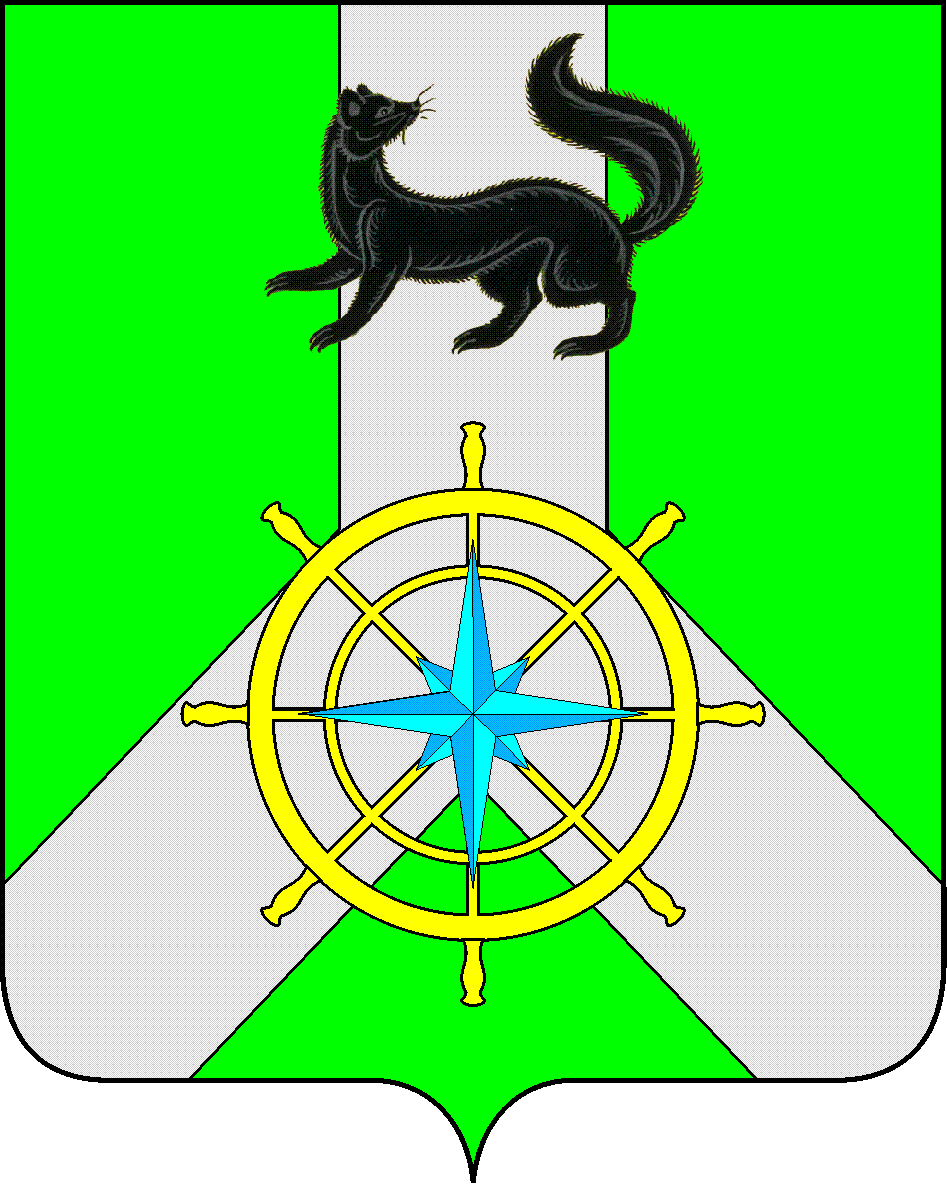 Р О С С И Й С К А Я   Ф Е Д Е Р А Ц И ЯИ Р К У Т С К А Я   О Б Л А С Т ЬК И Р Е Н С К И Й   М У Н И Ц И П А Л Ь Н Ы Й   Р А Й О НА Д М И Н И С Т Р А Ц И Я П О С Т А Н О В Л Е Н И Е     В целях обеспечения  социальных гарантий работников муниципальных учрежденийкультуры, муниципальных образовательных учреждений дополнительного образования детей в сфере культуры, финансируемых из бюджета Киренского района, исполнения Указов Президента Российской Федерации от 7 мая 2012 года № 597 и от 1 июня 2012 года  № 761П О С Т А Н О В Л Я Ю:1.Внести   изменения  в  приложение № 1 Постановления № 639 «а»  от 13.10.2011г. « Об утверждении целевых показателей деятельности муниципальных учреждений культуры, муниципального образовательного учреждения  дополнительного образования детей в сфере культуры для  установления премиальных выплат  и выплат стимулирующего характера   руководителям» с 01 января 2014г.  согласно   приложения №1 к настоящему Постановлению.2. Опубликовать   данное Постановление в бюллетене нормативно-правовых актов Киренского района   «Киренский районный   вестник».3. Контроль за исполнением настоящего постановления возложить на  первого     заместителя  мэра  Киренского муниципального района  по социальной политике и вопросам жизнеобеспечения  Сафонова С.Н.4. Настоящее постановление вступает в силу со  дня его подписания и распространяет своё действие на отношения, возникшие с 01.01.2014г.Мэр  района:                                                                                             П.Н.Неупокоев Подготовила: О.С.Слезкина«Согласовано»Первый заместитель мэра района по социальной политикеи вопросам жизнеобеспечения   С.Н.Сафонов_________________________________«Согласовано»Заведующая отделом по по анализу и прогнозированию социально-экономического развития, торговли и бытовому обслуживаниюС.А.Килячкова________________«Согласовано»«Согласовано»Заведующий сектором по правовымвопросам и муниципальному заказу:И.С.Чернина______________________Приложение №1к Постановлению мэра района № 103 от 10.02.2014 г.«О внесении изменений»Целевые показателидля установления  ежемесячных выплат стимулирующего характера руководителюМКОУ ДОД  «Детская школа искусств им. А.В.Кузакова»:Мэр  Киренского муниципального района:                                           П.Н.Неупокоев Исп.О.С.СлёзкинаЦелевые показателидля установления  ежемесячных выплат стимулирующего характера руководителюМКУК  «Историко-краеведческий музей»:Мэр  Киренского муниципального района:                                           П.Н.Неупокоев Исп.О.С.СлёзкинаЦелевые показателидля установления  ежемесячных выплат стимулирующего характера руководителюМКУК  «Межпоселенческая библиотека МО Киренский район» :Мэр  Киренского муниципального района:                                           П.Н.Неупокоев Исп.О.С.СлёзкинаЦелевые показателидля установления  ежемесячных выплат стимулирующего характера руководителюМКУК  «МЦНТ и Д  «Звезда»»:Мэр  Киренского муниципального района:                                           П.Н.Неупокоев Исп.О.С.СлёзкинаОт 10  февраля 2014 г.№ 103г.Киренск О внесении изменений  №Основание для ежемесячных  выплат стимулирующего характераПроцент к должностному окладу1Выполнение срочных, особо важных и ответственных работдо 5%2Положительная исполнительская дисциплина исполнения сметы доходов и расходов учреждениядо 5%3Работа с архивом учреждениядо 2%4Выполнение и перевыполнение плановых количественных и качественных показателей, утвержденных муниципальным заданиемдо 5%5Исполнительская дисциплина (качественное  ведение документации, своевременное предоставление документации: отчеты, план работы, ответы на запросы)до 3 %6Участие в реализации разработанных целевых муниципальных  программ       до     5 %7Обеспечение безопасного и эффективного  функционирования учреждения (проведение мероприятий по охране труда, по пожарной безопасности, антитеррористической безопасности, санитарно-гигиенических мероприятий, обеспечение нормального температурного режима, работы электробытовых приборов, оргтехники)До 5 %Максимальное количествоДо  30%№Основание для ежемесячных  выплат стимулирующего характераПроцент к должностному окладу1Разработка сценариев, программ, положений о конкурсах, фестивалях, выставках и прочих мероприятиях культурной направленности.до  5%2 Инвентаризация основного и вспомогательного безномерного фонда в течение месяцадо 5%3Обеспечение безопасного и эффективного  функционирования учреждения (проведение мероприятий по охране труда, по пожарной безопасности, антитеррористической безопасности, санитарно-гигиенических мероприятий, обеспечение нормального температурного режима, работы электробытовых приборов, оргтехники) 5%4Положительная исполнительская дисциплина исполнения сметы доходов и расходов учреждения 5%5За работу кадровика при отсутствии штатной должности 2%6Работа с архивом учреждения 1%7Организация и ведение делопроизводства  (при отсутствии в штатном расписании учреждения должности делопроизводителя)  До 2%8Выполнение и перевыполнение плановых количественных и качественных показателей, утвержденных муниципальным заданием  До 5 %Максимальное количестводо  30%№Основание для ежемесячных  выплат стимулирующего характераПроцент к должностному окладу1Обеспечение безопасного и эффективного  функционирования учреждения (проведение мероприятий по охране труда, по пожарной безопасности, антитеррористической безопасности, санитарно-гигиенических мероприятий, обеспечение нормального температурного режима, работы электробытовых приборов, оргтехники)до  5 %2Положительная исполнительская дисциплина исполнения сметы доходов и расходов учреждениядо 5%3За работу кадровика при отсутствии штатной должности до 1%4Работа с архивом учреждениядо 1 %5Организация и ведение делопроизводства  (при отсутствии в штатном расписании учреждения должности делопроизводителя)до 1%6Выполнение и перевыполнение плановых количественных и качественных показателей, утвержденных муниципальным заданием до 5%7Разработка и внедрение   разнообразных форм  услуг, предоставляемых населениюдо 5%8Организация и проведение мероприятий районного уровнядо 5%9Осуществление досуговых форм и методов работы, способствующих формированию позитивного мировоззрения и культурного уровня жителей города до 2 %Максимальное количестводо 30 %№Основание для ежемесячных  выплат стимулирующего характераПроцент к должностному окладу1Разработка сценариев, программ, положений о конкурсах, фестивалях, выставках и прочих мероприятиях культурной направленности.до 5 %2Обеспечение безопасного и эффективного  функционирования учреждения (проведение мероприятий по охране труда, по пожарной безопасности, антитеррористической безопасности, санитарно-гигиенических мероприятий, обеспечение нормального температурного режима, работы электробытовых приборов, оргтехники)до 5%3Положительная исполнительская дисциплина исполнения сметы доходов и расходов учреждениядо 3%4Выполнение и перевыполнение плановых количественных и качественных показателей, утвержденных муниципальным заданиемдо 2%5Выполнение срочных, особо важных и ответственных работдо 3%6Организация и проведение мероприятий районного уровня До 5%7Привлечение внебюджетных средств До 5%8Исполнительская дисциплина (качественное  ведение документации, своевременное предоставление документации: отчеты, план работы, ответы на запросы) До 2 %Максимальное количестводо 30%